     В период с 1 июля по 1 ноября 2015 года был проведен смотр-конкурс на лучшую организацию осуществления воинского учета и бронирования граждан, пребывающих в запасе, среди органов местного самоуправления и организаций Бугульминского муниципального района.       По итогам смотра – конкурса лучшим среди исполнительных комитетов сельских поселений Бугульминского муниципального района по организации осуществления первичного воинского учёта в 2015 году стал Исполнительный комитет Подгорненского сельского поселения.       За целенаправленную и продуктивную работу по организации и осуществлению воинского учёта и бронирования граждан, пребывающих в запасе, объявлена благодарность:Мубаракшину Марату Фаритовичу, руководителю;Григорьевой Оксане Юрьевне, лицу, ответственному за осуществление воинского учёта.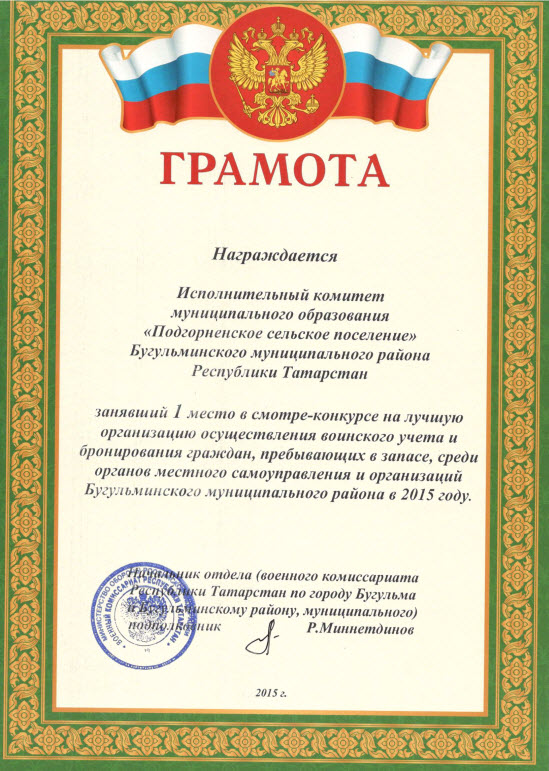 